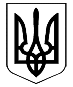 ВЕЛИКОДИМЕРСЬКА СЕЛИЩНА РАДАБРОВАРСЬКОГО РАЙОНУ КИЇВСЬКОЇ ОБЛАСТІР І Ш Е Н Н ЯПро затвердження статуту комунального підприємства «Великодимерське» в новій редакції У зв’язку з реорганізацією КП «Великодимерське», керуючись ст. ст. 25, 26  Закону України «Про місцеве самоврядування в Україні», враховуючи позитивні висновки та рекомендації постійної депутатської комісії з питань з питань регламенту, депутатської етики, законності, протидії та запобігання корупції, селищна радаВ И Р І Ш И Л А:1. Затвердити СТАТУТ комунального підприємства «Великодимерське» в новій редакції у зв’язку з реорганізацією  (додається). 2. Зареєструвати СТАТУТ КП «Великодимерське»  в новій редакції у відповідності до вимог чинного законодавства.3 Контроль за виконанням покласти на постійну депутатську комісію з питань з питань регламенту, депутатської етики, законності, протидії та запобігання корупції.Селищний голова				                                  А.Б. Бочкарьов смт Велика Димерка13 березня 2018 року№ 106   VI – VІІ